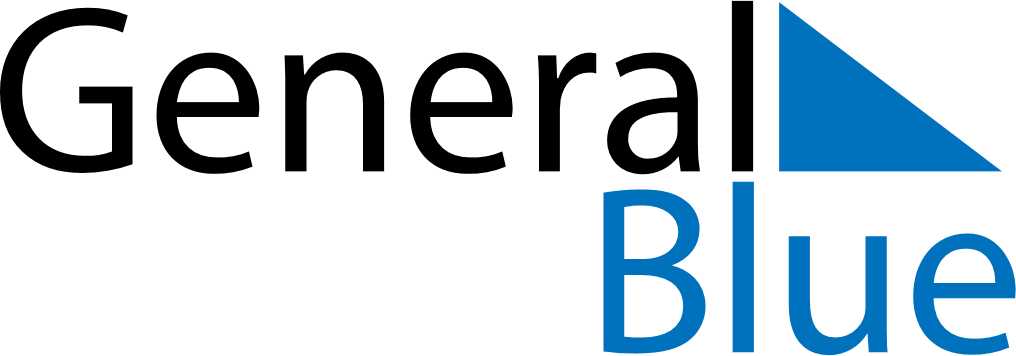 October 2024October 2024October 2024October 2024October 2024October 2024Evere, Brussels Capital, BelgiumEvere, Brussels Capital, BelgiumEvere, Brussels Capital, BelgiumEvere, Brussels Capital, BelgiumEvere, Brussels Capital, BelgiumEvere, Brussels Capital, BelgiumSunday Monday Tuesday Wednesday Thursday Friday Saturday 1 2 3 4 5 Sunrise: 7:43 AM Sunset: 7:21 PM Daylight: 11 hours and 38 minutes. Sunrise: 7:44 AM Sunset: 7:18 PM Daylight: 11 hours and 34 minutes. Sunrise: 7:46 AM Sunset: 7:16 PM Daylight: 11 hours and 30 minutes. Sunrise: 7:47 AM Sunset: 7:14 PM Daylight: 11 hours and 26 minutes. Sunrise: 7:49 AM Sunset: 7:12 PM Daylight: 11 hours and 22 minutes. 6 7 8 9 10 11 12 Sunrise: 7:51 AM Sunset: 7:10 PM Daylight: 11 hours and 19 minutes. Sunrise: 7:52 AM Sunset: 7:07 PM Daylight: 11 hours and 15 minutes. Sunrise: 7:54 AM Sunset: 7:05 PM Daylight: 11 hours and 11 minutes. Sunrise: 7:55 AM Sunset: 7:03 PM Daylight: 11 hours and 7 minutes. Sunrise: 7:57 AM Sunset: 7:01 PM Daylight: 11 hours and 3 minutes. Sunrise: 7:59 AM Sunset: 6:59 PM Daylight: 11 hours and 0 minutes. Sunrise: 8:00 AM Sunset: 6:56 PM Daylight: 10 hours and 56 minutes. 13 14 15 16 17 18 19 Sunrise: 8:02 AM Sunset: 6:54 PM Daylight: 10 hours and 52 minutes. Sunrise: 8:04 AM Sunset: 6:52 PM Daylight: 10 hours and 48 minutes. Sunrise: 8:05 AM Sunset: 6:50 PM Daylight: 10 hours and 44 minutes. Sunrise: 8:07 AM Sunset: 6:48 PM Daylight: 10 hours and 41 minutes. Sunrise: 8:09 AM Sunset: 6:46 PM Daylight: 10 hours and 37 minutes. Sunrise: 8:10 AM Sunset: 6:44 PM Daylight: 10 hours and 33 minutes. Sunrise: 8:12 AM Sunset: 6:42 PM Daylight: 10 hours and 29 minutes. 20 21 22 23 24 25 26 Sunrise: 8:14 AM Sunset: 6:40 PM Daylight: 10 hours and 26 minutes. Sunrise: 8:15 AM Sunset: 6:38 PM Daylight: 10 hours and 22 minutes. Sunrise: 8:17 AM Sunset: 6:36 PM Daylight: 10 hours and 18 minutes. Sunrise: 8:19 AM Sunset: 6:34 PM Daylight: 10 hours and 15 minutes. Sunrise: 8:20 AM Sunset: 6:32 PM Daylight: 10 hours and 11 minutes. Sunrise: 8:22 AM Sunset: 6:30 PM Daylight: 10 hours and 7 minutes. Sunrise: 8:24 AM Sunset: 6:28 PM Daylight: 10 hours and 4 minutes. 27 28 29 30 31 Sunrise: 7:25 AM Sunset: 5:26 PM Daylight: 10 hours and 0 minutes. Sunrise: 7:27 AM Sunset: 5:24 PM Daylight: 9 hours and 57 minutes. Sunrise: 7:29 AM Sunset: 5:22 PM Daylight: 9 hours and 53 minutes. Sunrise: 7:31 AM Sunset: 5:21 PM Daylight: 9 hours and 50 minutes. Sunrise: 7:32 AM Sunset: 5:19 PM Daylight: 9 hours and 46 minutes. 